Archimède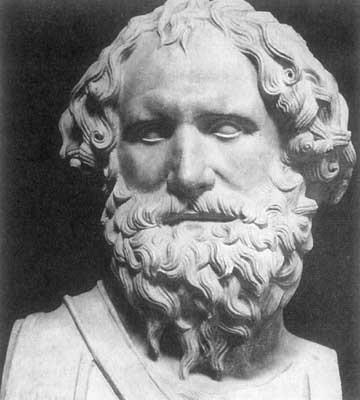 Nation Sicile Grèce (Italie)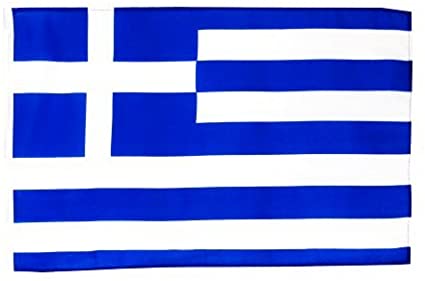 Période de tempsNaissance : 287 avrilDécès : 212 avrilPhrase célèbre :  tout corps plongé dans un liquide, s'il n'est pas revenu à la surface au bout d'une demi-heure, doit être considéré comme perdu. Découverte :  il découvrit qu'un corps immergé, notamment dans l'eau, subit une pression verticale allant de bas en haut et de même valeur que le poids du fluide déplacé.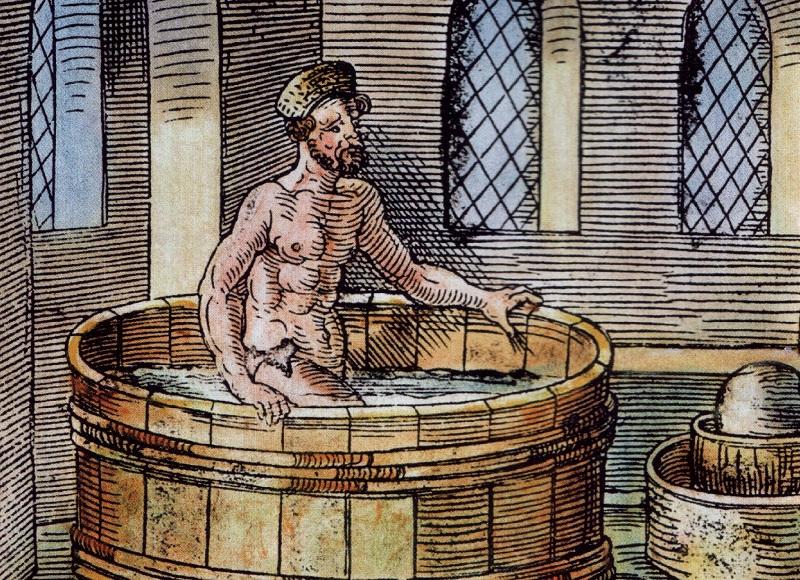 